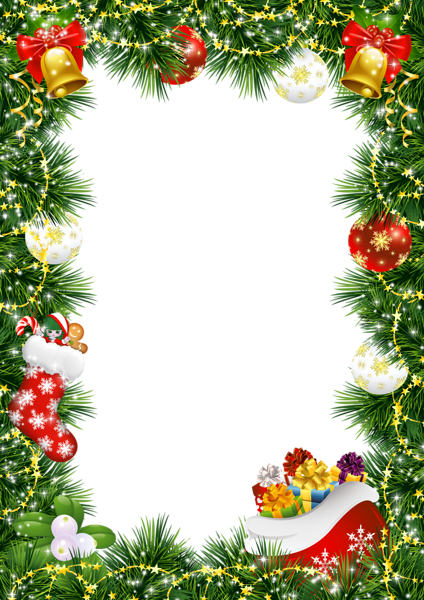 График новогодних утренников(1  корпус): (2 корпус)День1 половина дня2 половина дня21 декабря 2017- четверг9.15 –  младшая группа №925 декабря–понедельник9.15-2 группа раннего возраста № 210.15- 2 группа раннего возраста № 526 декабря –вторник10.15 – средняя группа №1216.00 – подготовительная к школе группа №1127 декабря –среда9.15 –младшая  группа №1410.15 – средняя группа №1316.00 – подготовительная к          школе группа №428 декабря –четверг9.15 – старшая группа №110.15 –старшая группа №716.00 – подготовительная к школе группа №1029 декабря -пятница9.15-старшая группа № 810.15-старшая группа № 3День1 половина дня2 половина дня22 декабря-пятница9.00 –2 группа раннего возраста  №1510.15 – 2 группа раннего возраста  №625 декабря–  понедельник15.30 – старшая группа №2226 декабря – вторник9.00 – младшая группа №1910.30 – старшая группа №2315.30 – подготовительная к школе группа №2427 декабря – среда9.00 – младшая группа №1810.30 – средняя группа №2115.30 – подготовительная к школе группа №2528 декабря –четверг9.00 – средняя группа №2010.30 –старшая группа №1615.30 – подготовительная к школе группа №17